	        REVIEW OF TECHNICAL STANDARDS		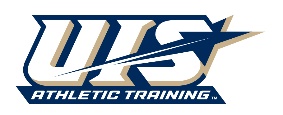 The Master of Athletic Training Program (MATR) at the University of Illinois Springfield is a rigorous and intense academic program that places specific requirements and demands on the students enrolled in the program. An objective of this program is to prepare graduates to enter a variety of employment settings and to render care to a wide spectrum of individuals engaged in physical activity.  The technical standards set forth by the MATR establish the essential qualities considered necessary for students admitted to this program to achieve the knowledge, skills, and competencies of an entry-level athletic trainer, as well as meet the expectations of the program’s accrediting agency, the Commission on Accreditation of Athletic Training Education (CAATE).  All students admitted to the MATR must at all times while enrolled in the program meet the requirements for the following abilities and skills.  While enrolled, if a student becomes unable to meet the technical standards of the MATR, it is the responsibility of the student to notify the MATR Director, at which time the student will be referred to the UIS Office of Disability Services.  If the student is unable to meet the technical standards, with or without reasonable accommodation, the student will not be allowed to continue to participate in the program. The University of Illinois Springfield is committed to the principle that no qualified individual with a disability shall, on the basis of disability, be excluded from participation in or denied the benefits of the services, programs, or activities of the University, or be subjected to discrimination by the University as required by the Americans with Disabilities Act of 1990. However, the University of Illinois Springfield cannot and does not waive the published degree requirements for MATR students. The University of Illinois Springfield will make a reasonable accommodation to assist otherwise qualified individuals with disabilities to fulfill their degree requirements, consistent with applicable federal and state law and the policies of UIS. In the event a candidate is unable to fulfill these technical standards, with or without reasonable accommodation, the candidate will not be admitted into the program.Candidates for selection to the Master of Athletic Training Program must demonstrate:The mental capacity to assimilate, analyze, synthesize, integrate concepts and problem solve to formulate assessment and therapeutic judgments and to be able to distinguish deviations from the norm; Sufficient postural and neuromuscular control, sensory function, and coordination to perform appropriate physical examinations using accepted techniques; and accurately, safely and efficiently use equipment and materials during the assessment and treatment of patients; The ability to communicate effectively and sensitively with patients and colleagues, including individuals from different cultural and social backgrounds; this includes, but is not limited to, the ability to establish rapport with patients and communicate judgments and treatment information effectively. Students must be able to understand and speak the English language at a level consistent with competent professional practice; The ability to record the physical examination results and a treatment plan clearly and accurately; The capacity to maintain composure and continue to function well during periods of high stress; The perseverance, diligence and commitment to complete the athletic training education program as outlined and sequenced; Flexibility and the ability to adjust to changing situations and uncertainty in clinical situations; Affective skills and appropriate demeanor and rapport that relate to professional education and quality patient care. Mastery of these technical standards must be demonstrated by the ability to perform the following list of physical, cognitive, psychomotor, and affective skills during didactic, laboratory, and clinical education in Athletic Training.Visual AcuityAbility to see all colors of the spectrumAbility to distinguish calibrated markersAbility to identify digital displays and controls in differing lighted environmentsAbility to determine the depth of instrument placementAbility to read small print on medical instrumentation or containersHearing AcuityAbility to hear alarms, beeper, and pagesAbility to hear and respond to verbal communication in the work settingAbility to distinguish different alarm sounds/tones on medical devicesPhysical AcuityAbility to perform all ranges of body motions including walking, bending, stretching, reaching, and twisting of the upper and lower back.Ability to lift 35 pounds (weight of small child or small equipment) aloneAbility to stand and/or sit for long periods of timeAbility to perform CPR; use of hands for manually compressing resuscitation equipment, and the use of hands and body for performing chest compressionsAbility to write legible for required documentationAbility to move swiftly when the situation demandsCommunication Ability to communicate with physicians, coaches, co-workers, other health care workers, the athlete and the athlete’s familyMental StressAbility to function appropriately under stress without hesitations using all knowledge and skills require to perform the task at handAbility to work long hours (8 to 12 hours), adapting to changes in the clinical schedule and/or emergency situationsAbility to function as a team member and to follow the appropriate administrative protocol and/or chain of commandAbility to review and use student-athlete data in a confidential and professional mannerAbility to make quick, lifesaving decisionsClinical Behavior RequirementsMust be patient, kind, and tactful in dealing with athletes and their familiesMust understand that all information obtained in the clinical facilities is strictly confidential and it is not to be discussed outside the athletic training roomMust attend clinical experiences as required.Compliance with the program’s technical standards does not guarantee a student’s eligibility for the BOC certification exam.Candidates for selection to the MATR will be required to verify they understand and meet these technical standards or that they believe that, with certain accommodations, they can meet the standards. The MATR will refer candidates for selection requesting accommodations to the UIS Office of Disability Services.If a student states he/she can meet the technical standards with accommodation, then the UIS Office of Disability Services in conjunction with the MATR Director will determine whether the student can meet the technical standards with reasonable accommodation. Reasonable accommodations must take into account whether accommodation would jeopardize clinician/patient safety, or the educational process of the student or the institution, including all coursework, clinical experiences and internships/externships deemed essential to graduation.PLEASE SIGN ONLY THE APPROPRIATE SPACE BELOW REGARDING THESE TECHNICAL STANDARDSStatement for students NOT requesting accommodationsI certify that I have read and understand the technical standards for selection listed above, and I believe to the best of my knowledge that I meet each of these standards without accommodation. I understand that if I am unable to meet these standards I will not be admitted into the program.Applicant Signature: ______________________________________  Date: ____________________________ Alternative statement for student requesting accommodationsI certify that I have read and understand the technical standards of selection listed above and I believe to the best of my knowledge that I can meet each of these standards with certain accommodations. I will contact the UIS Office of Disability Services to determine what accommodations may be available. I understand that if I am unable to meet these standards with or without accommodations, I will not be admitted into the program. Applicant Signature: ______________________________________	Date: ____________________________ 